Australian Capital TerritoryPublic Roads (Dickson – Intention to Close) Notice 2020R8/20Notifiable Instrument NI2020-712made under thePublic Roads Act 1902, s 19 (Notices of intention to close unnecessary road)1	Name of instrumentThis instrument is the Public Roads (Dickson – Intention to Close) Notice 2020.2	CommencementThis instrument commences on the day after its notification day. 3	Intention to close road reserve	I notify my intention to close part of Hawdon Street road reserve, as I am satisfied it should be closed. 	Note 	Part of Hawdon Street road reserve is defined in section 5 of this instrument.4	Objection to the intention to close road reserve	A person who wishes to object to this closure must, within one month after the notification of this instrument, give the objection to the delegate of the Minister:Surveyor-GeneralEnvironment, Planning and Sustainable Development DirectorateGPO Box 158CANBERRA ACT 2601orEmail: digitaldata@act.gov.auAttention: Caroline Oshyer5	Definitions	In this instrument:	part of Hawdon Street road reserve means the part of the Hawdon Street road reserve, contained within proposed Blocks 35, 36 and 37 Section 26 in the Division of Dickson, that is identified in the schedule by grey shading as an area of intended road closure.Jeffrey BrownDelegate of the Minister for Planning and Land Management6 November 2020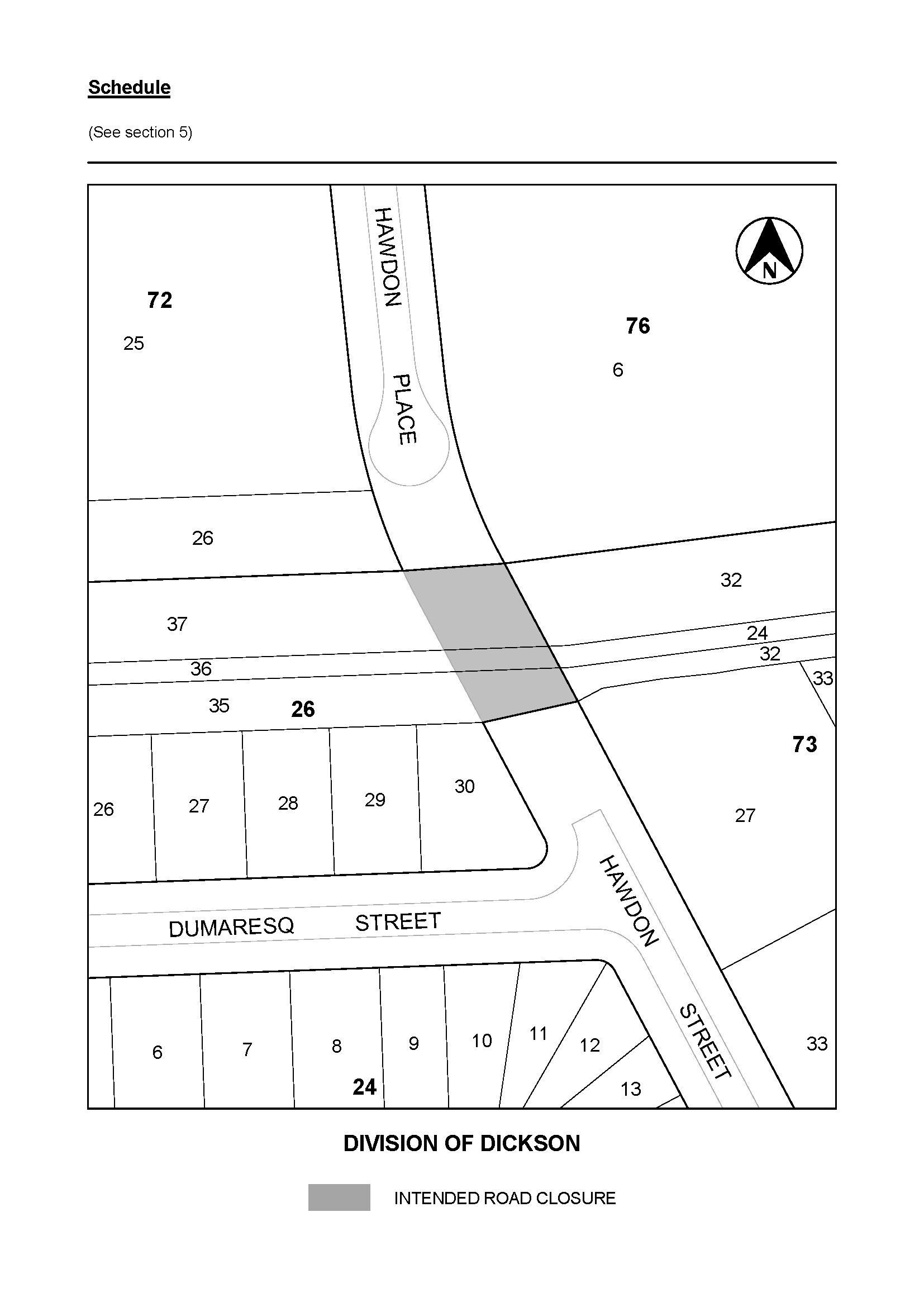 